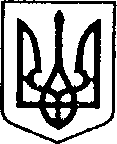 УКРАЇНАЧЕРНІГІВСЬКА ОБЛАСТЬН І Ж И Н С Ь К А    М І С Ь К А    Р А Д АВ И К О Н А В Ч И Й    К О М І Т Е ТР І Ш Е Н Н ЯПВід 07.02. 2024 р.	                  м. Ніжин	                                           №73 Про затвердження рішень комісії з розгляду питань щодо надання компенсації за знищені об’єкти нерухомого майна, внаслідок  бойових дій, терористичних актів, диверсій, спричинених збройною агресією російської федерації проти України Відповідно до статей 40, 42, 53, 59, 73 Закону України «Про місцеве самоврядування в Україні», Порядку надання компенсації за знищені об'єкти нерухомого майна, затвердженого постановою Кабінету Міністрів України № 600 від 30 травня 2023 р., Закону України від 23.02.2023 р. №2923-IX «Про компенсацію за пошкодження та знищення окремих категорій об’єктів нерухомого майна внаслідок бойових дій, терористичних актів, диверсій, спричинених збройною агресією Російської Федерації проти України, та Державний реєстр майна, пошкодженого та знищеного внаслідок бойових дій, терористичних актів, диверсій, спричинених збройною агресією Російської Федерації проти України», «Примірного положення про комісію з розгляду питань щодо надання компенсації за знищені об’єкти нерухомого майна внаслідок бойових дій, терористичних актів, диверсій, спричинених збройною агресією Російської Федерації проти України», затвердженого постановою Кабінету Міністрів України від 19 травня 2023 р. № 516, керуючись Регламентом виконавчого комітету Ніжинської міської ради, затвердженого рішенням Ніжинської міської ради Чернігівської області від 24 грудня 2020 року № 27-4/2020, виконавчий комітет Ніжинської міської ради вирішив:          1.  Затвердити рішення комісії з розгляду питань щодо надання компенсації за знищені об’єкти нерухомого майна, внаслідок  бойових дій, терористичних актів, диверсій, спричинених збройною агресією російської федерації проти України № 4 від 06 лютого 2024 року «Про надання компенсації за знищений об'єкт Боришкевичу Віктору Сергійовичу за заявою  ЗВ-01.02.2024-81306 від 01.02.2024р. для фінансування будівництва будинку садибного типу, садового або дачного будинку».4. Управлінню житлово–комунального господарства та будівництва Ніжинської міської ради забезпечити внесення даного рішення до Реєстру пошкодженого та знищеного майна протягом трьох робочих днів з дня його прийняття.5. Управлінню житлово–комунального господарства та будівництва Ніжинської міської ради забезпечити оприлюднення даного рішення на офіційному сайті Ніжинської міської ради протягом п’яти робочих днів з дня його прийняття.6. Контроль за виконанням даного рішення покласти на першого заступника міського голови з питань діяльності виконавчих органів ради Вовченка Ф. І.Міський голова 					             	Олександр КОДОЛАПОЯСНЮВАЛЬНА ЗАПИСКАдо проєкту рішення «Про затвердження рішень комісії з розгляду питань щодо надання компенсації за знищені об’єкти нерухомого майна, внаслідок  бойових дій, терористичних актів, диверсій, спричинених збройною агресією російської федерації проти України».  Пунктом 19 «Примірного положення про комісію з розгляду питань щодо надання компенсації за знищені об’єкти нерухомого майна внаслідок бойових дій, терористичних актів, диверсій, спричинених збройною агресією Російської Федерації проти України», затвердженого постановою Кабінету Міністрів України від 19 травня 2023 р. № 516 передбачено затвердження рішень комісії з розгляду питань щодо надання компенсації за пошкоджені об’єкти нерухомого майна, внаслідок  бойових дій, терористичних актів, диверсій, спричинених збройною агресією російської федерації проти України виконавчим комітетом.Розмір компенсації за знищений об’єкт нерухомого майна розраховується Комісією за формулою:Для будинку, будинку садибного типу, садового або дачного будинку (далі - індивідуальний житловий будинок):Ві=Вср х Кр х Sзн ≥ Віпов,де   Ві - розмір компенсації за знищений об’єкт нерухомого майна (індивідуальний житловий будинок), гривень;Вср - показник вартості 1 кв. метра індивідуальних житлових будинків на вторинному ринку в цілому по Україні, що становить 22197,14 гривні;Кр - регіональний коефіцієнт, який враховує відмінність ціни за 1 кв. метр залежно від розташування знищеного об’єкта нерухомого майна (індивідуального житлового будинку), наведений у додатку 6.Розмір компенсації встановлюється на рівні не нижче вартості спорудження житла відповідної площі, розрахованої за показником опосередкованої вартості у регіонах України відповідно до місцезнаходження такого майна (Віпов).Прийняття даного рішення дозволить отримати громадянам послугу щодо надання компенсації, яка надається на підставі заяви, поданої до Державного реєстру майна, пошкодженого та знищеного внаслідок бойових дій, терористичних актів проти України, диверсій, спричинених збройною агресією Російської Федерації проти України з використанням електронної публічної послуги «єВідновлення».Заступник начальника УЖКГ та будівництва                				   Світлана СІРЕНКО